  PRACOVNÍ LIST – EKOSYSTÉM OKOLÍ LIDSKÝCH OBYDLÍ – HOSPODÁŘSKÁ ZVÍŘATA1. Najdi hospodářská zvířata a ze zbylých písmen sestav tajenku. 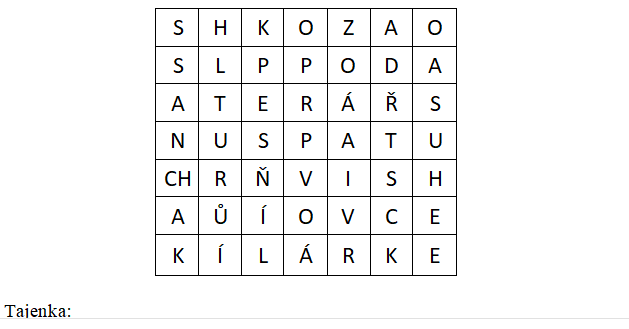 2. Vypiš pod sebe zvířata ze cvičení č. 1 a ke každému napiš samce, samici a mládě ___________________   -     ___________________________________________________ ___________________   -     ___________________________________________________ ___________________   -     ___________________________________________________ ___________________   -     ___________________________________________________ ___________________   -     ___________________________________________________ ___________________   -     ___________________________________________________ ___________________   -     ___________________________________________________ ___________________   -     ___________________________________________________ ___________________   -     ___________________________________________________ 3. Napiš, proč chováme: Koně ______________________________________________________________________   Slepici _____________________________________________________________________  Krávu _____________________________________________________________________   Husu _____________________________________________________________________ 4. K jednotlivým plemenům psů vyber z nabídky, k jakým účelům se převážně chovají (spoj číslici s písmenem).5. Který český ilustrátor vytvořil postavu kocoura Mikeše? Znáš název jiné pohádky, ve která je hlavní hrdinou kocour?________________________________________________________________________________  6. Opuštění a nalezení psi a kočky jsou umísťovány do útulku. Zjisti, kde se ve vašem nejbližším    okolí útulek pro zvířata nachází. Navrhni, jak bys mohl/a zvířatům z útulku pomoci. ____________________________________________________________________________________________________________________________________________________________________________________________________________________________________________________________________________________________________________________________7.  Doplň neúplný text:    Budova, ve které zemědělci chovají prasata domácí se nazývá …………………..    Budova, ve které zemědělci chovají tura domácího se nazývá ……………………    Maso z tura domácího se nazývá ……………………………    Maso z prasete domácího se nazývá …………………………..    Maso z ovce domácí se nazývá  ……………………………..8. Jak se jmenoval podle pověsti Horymírův kůň?     ________________________________________________________________________________9.  Je husa všežravec nebo býložravec?    ________________________________________________________________________________10. Pokud máš přístup k Internetu, vyhledej význam slova domestikace.    ________________________________________________________________________________    ________________________________________________________________________________    ________________________________________________________________________________plemena psůnabídkařešení1 německý ohař krátkosrstýA pes chovaný pro dostihy2 pekingský palácový psíkB lovecký pes3 labradorský retrívrC pes chovaný pro vodění stád (např. ovcí)4 australský honácký pesD pes společenský5 anglický chrtE vodicí pes pro nevidomé